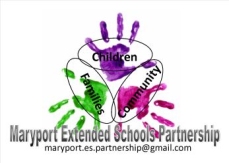 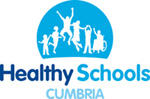 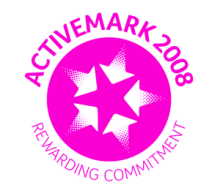 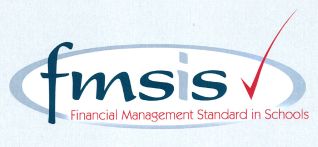 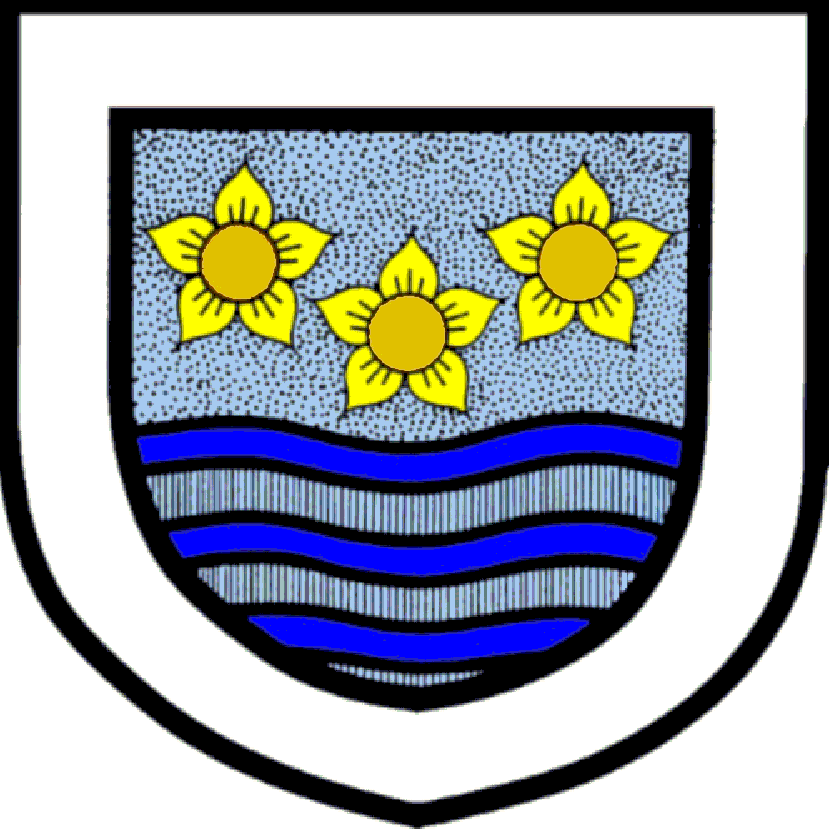 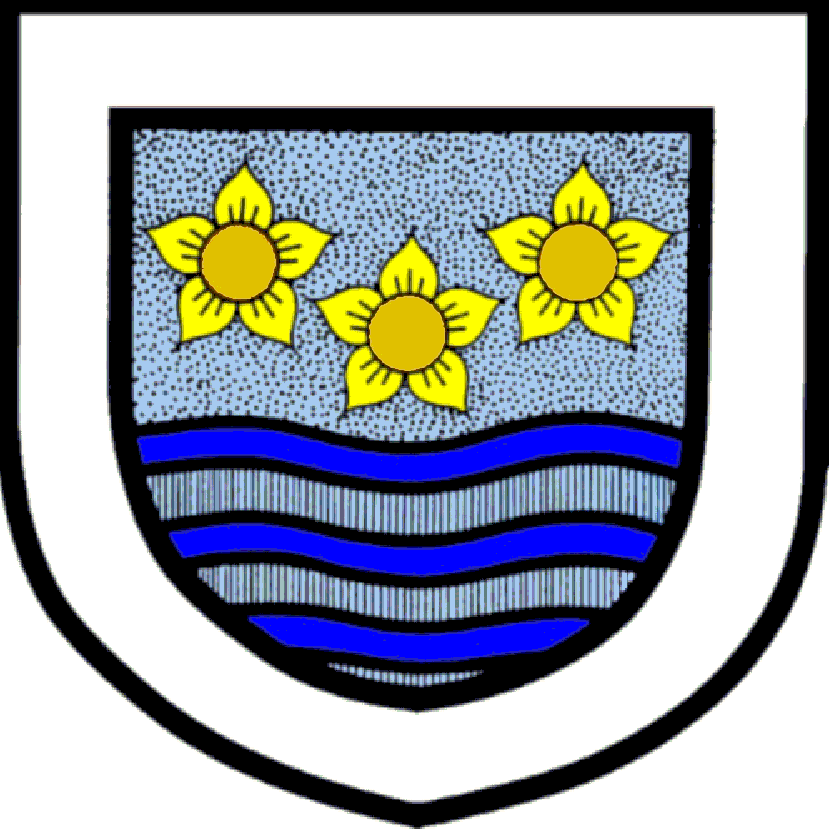 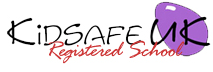 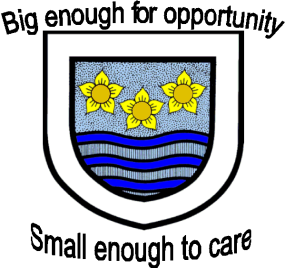 CROSSCANONBY ST JOHN'S CofE PRIMARY SCHOOL Mrs A Pitcher	                                                                  Telephone: 01900 812326Executive Headteacher	                       Fax: 01900 816420Garborough Close 	     e-mail:  head@crosscanonby.cumbria.sch.ukCrosby	www.crosscanonby.cumbria.sch.ukMARYPORT 							 CA15 6RXDear Parents/Guardians,For your information we have outlined below some of the topics that will be covered this term in Year 1. We have already made a good start to our studies and we feel sure that you will make every effort to assist and encourage your child as this term progresses.ENGLISH:Harvest- The Little Red HenStory sequencingDramaStories with familiar settingsSPaG (Spelling, grammar and punctuation): Sentence formationCapital letters SCIENCE:Physics – SeasonsBiology- Life cycle of plantsMATHEMATICS: Place valueAddition and subtractionShapeHISTORY:The Great Fire of LondonGEOGRAPHY:Our local area which includes: Mapping skillsRecognising housing typesRecognising familiar places in their local areaART and DESIGN AND TECHNOLOGY:Self PortraitsMoving vehiclesRE:How do Christians show they are thankful during harvest?What are the messages of Christmas? PE:DanceCOMPUTING:Internet SafetyGrouping and sortingMUSICHey you!- Finding rhythm and beatRhythm In The Way We Walk- Action songs